SLOVENSKÝ  ZVÄZ  TANEČNÉHO  ŠPORTU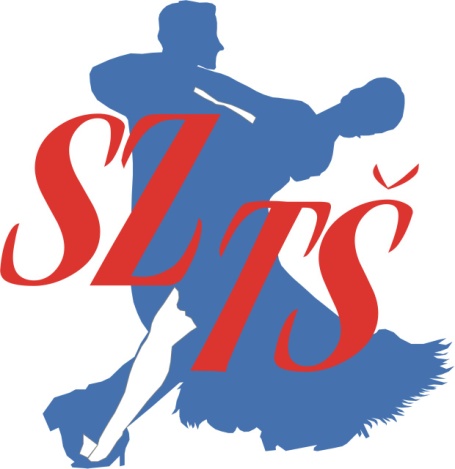 FINANČNÝ  PORIADOKMÁJ  2017FINANČNÝ PORIADOK SZTŠÚvodné ustanoveniaČl. 1Slovenský zväz  tanečného športu (ďalej len „SZTŠ“) je v zmysle Stanov SZTŠ neziskovou organizáciou, všetky príjmy musia byť použité na činnosť zväzu, jeho orgánov, pre potreby propagácie a organizovania športovej činnosti, pre zabezpečenie potrieb štátnej reprezentácie, vzdelávania športovcov a osobitne športovej mládeže, rozhodcov, trénerov a funkcionárov SZTŠ a v záujme zvyšovania úrovne všetkých druhov tanečného športu a reprezentácie SR v zahraničí.Čl. 2Finančný poriadok SZTŠ je záväzný pre všetkých členov SZTŠ, pre všetky orgány SZTŠ ako aj orgány všetkých sekcií tanečného športu. Finančný poriadok rozširuje a doplňuje základné ustanovenia Stanov SZTŠ a jeho výklad musí byť v súlade so všeobecne záväznými právnymi predpismi SR ako aj Stanovami SZTŠ.Čl. 3Obsahom toho finančného poriadku sú:A	príjmy SZTŠ,B	výdavky SZTŠ,C	určenie pravidiel nakladania s príjmami a s výdavkami medzi Radou a výkonnými orgánmi jednotlivých sekcií,D	zásady tvorby rozpočtu SZTŠ,E	postupy vedenia účtovníctva SZTŠ,F	kontrolaA – Príjmy SZTŠPríjmovú stránku SZTŠ tvoria najmä:príjmy z členských a zápisných poplatkov členov SZTŠ,príjmy za registračný poplatok klubovpríjmy z licenčných poplatkov,príjmy v zmysle Prestupových a Disciplinárnych poriadkov (pokuty, poplatky za podanie návrhov, odvolaní, protestov a pod...),príjmy za vykonávanie evidenčnej agendy,príjmy zo štartovných poplatkov,príjmy z poplatkov za vzdelávanie,príspevky uznanému športu,dotácie štátnej správy,príspevok na národný športový projekt,príspevok na športový poukaz,granty a dary,príjmy z vlastnej hospodárskej činnosti alebo príjmy z účasti SZTŠ v obchodných spoločnostiach v zmysle Stanov SZTŠ,výnosy z finančných prostriedkoch v na bankových účtoch a kurzových rozdielov.Poplatky, ktoré povinne platia členovia SZTŠ sú zápisný poplatok, ročný členský poplatok a ročný registračný poplatok a stanovujú sa podľa týchto zásad: ročný členský poplatok platia len individuálni členovia SZTŠ,riadny člen (tanečný klub; resp. TK) platí ročný registračný poplatok (registrácia v registri tanečných klubov),čestní členovia poplatky neplatia,asociovaný člen platí tie poplatky a v takej výške, ako stanovuje asociačná zmluva,výška zápisného poplatku, ročného členského poplatku a ročného registračného poplatku musia byť rovnaké pre všetkých členov, bez ohľadu na to, v ktorom z odvetví tanečného športu sú organizovaní, resp. vykonávajú svoju športovú činnosť a sú uvedené v prílohe k tomuto finančnému poriadku. Poplatky za oprávnenie vykonávať činnosť v rámci tanečného športu (licenčné poplatky) sú nasledovné. Ich konkrétnu výšku určí výkonný orgán tanečnej sekcie pre individuálnych členov. ročný poplatok za licenciu tanečníka, na skupinu tancov;pzn.: pri prvej registrácii tanečníka po 30.6. daného roku je licencia tanečníka, na skupinu tancov v polovičnej výške,ročný poplatok za licenciu rozhodcu,ročný poplatok za licenciu vedúceho a tajomníka súťaže,ročný poplatok za licenciu sčítateľa,poplatok za oprávnenie vykonávať funkciu inšpektora súťaží.Splatnosť a platenie členských, registračných a licenčných poplatkovZápisný poplatok je splatný pri podaní žiadosti o členstvo v roku prihlásenia sa za individuálneho člena.Ročný členský poplatok a ročný registračný poplatok je splatný do 15.1. daného kalendárneho roku, ak nie je ďalej uvedené inak. Noví členovia platia ročný členský poplatok resp. ročný registračný poplatok za bežný rok pri podaní prihlášky.Licenčné poplatky sa platia na dobu kalendárneho roku pri získaní licencie v priebehu roka, licencia sa stáva účinnou až po zaplatení licenčného poplatku; následne sú licenčné poplatky splatné do 15.1. daného kalendárneho roku. Člen SZTŠ evidovaný v registrovanom TK hradí zápisný aj ročný členský poplatok výlučne cez svoj materský TK. Členovia bez klubovej príslušnosti hradia poplatok individuálne. Rozhodcovia hradia všetky členské aj licenčné poplatky výlučne individuálne do 15.1. daného kalendárneho roka. Poplatky platia členovia výlučne bezhotovostne prípadne poštovou poukážkou nasledovne:členské poplatky platia členovia organizovaní v sekcii párového tanečného športu a členovia organizovaní v sekciách R&R a IDO na účet: SK24 0200 0000 0037 8827 8158členovia organizovaní v sekcii párového tanečného športu vykonávajú ostatné platby na účet: SK33 0200 0000 0019 7812 6658,členovia organizovaní v sekciách R&R a IDO vykonávajú ostatné platby na účet: SK02 0200 0000 0037 7908 6058. platby rozhodcov: VS 110 (členské + licenčné SZTŠ), VS 120 (licenčné WDSF + PD WDSF + WDSF chairman)všetky ostatné platby: VS 130 (platby členov – zápisné, členské a licenčné SZTŠ; platby funkcionárov – členské a licenčné SZTŠ; ročný registračný poplatok TK)Poznámka: ak je rozhodca zároveň funkcionár, svoju úhradu realizuje ako rozhodca, čiže s variabilným symbolom 110.Člen SZTŠ je povinný ku každej platbe zaslať Úseku evidencie členov špecifikáciu obsahujúcu minimálne: meno a priezvisko, dátum narodenia, evidenčné číslo člena SZTŠ a druh licencie, ktorú platí. U nových registrovaných členov poznámku „nový člen“ namiesto evidenčného čísla. TK je povinný súčasne so špecifikáciou platby doložiť zoznam licencovaných a nelicencovaných svojich individuálnych členov.Úhrada s jedným typom variabilného symbolu sa zásadne realizuje jednou platbou. Úsek evidencie členov je povinný do 14 dní po obdržaní platby členského poplatku a príslušnej špecifikácie zaslať individuálnemu členovi identifikačnú kartu individuálneho člena SZTŠ s evidenčným číslom a zabezpečiť jeho evidenciu v Registri fyzických osôb v športe; v prípade TK zabezpečí v rovnakej lehote ich evidenciu v databáze SZTŠ a tiež Registri právnických osôb v športe; pritom spolupracuje s výkonnými orgánmi príslušnej športovej sekcie.Úsek evidencie členov je povinný do 14 dní po obdržaní platby licenčného poplatku zabezpečiť členovi priznanie licencie v databáze SZTŠ na webe SZTŠ podľa špecifikácie platby a a zabezpečiť jeho evidenciu v Registri fyzických osôb v športe; pritom spolupracuje s výkonnými orgánmi príslušnej športovej sekcie.Pri neúplnosti alebo zjavnej nesprávnosti zaslanej špecifikácie k platbe podľa bodu 4g) alebo zadaním nesprávneho VS podľa bodu 4f) až do vyjasnenia nezačnú pre Úsek evidencie členov bežať povinné lehoty podľa písmen 4i) a 4j).Ak Úsek evidencie členov po obdržaní platieb a úplných špecifikácií podľa bodov 4f) a 4g) nedodrží lehotu na zápis licencie v registroch v zmysle bodu 4j, je povinný až do splnenia svojich povinností zabezpečiť dotknutým členom plné práva na všetkých podujatiach SZTŠ, ako keby licencia bola zapísaná v registroch v zmysle bodu 4j.Ak člen SZTŠ členský poplatok do termínu jeho splatnosti neuhradí, stráca členstvo dňom 1.2. v roku, za ktorý členský poplatok neuhradil; tým nie je vylúčená možnosť opätovného prihlásenia sa za člena pri znovu zaplatení zápisného poplatku.Obdobne sa postupuje i voči TK, ak neuhradí včas ročný registračný poplatok.Štartovné poplatkyKaždý usporiadateľ súťaže môže pri prezentácii vyberať štartovný poplatok. Štartovný poplatok sa platí zvlášť za každú vekovú kategóriu, výkonnostnú triedu a skupinu tancov. Výška štartovného poplatku musí byť uvedená v propozíciách súťaže, ktoré odsúhlasuje výkonný orgán .Maximálne hranice štartovných poplatkov na bodovacích, rebríčkových (napr. SLP) a majstrovských súťažiach pre páry prihlásené do termínu zaslania prihlášok je upravená v prílohe k tomuto finančnému poriadku a je určená rozhodnutím výkonného orgánu každej sekcie tanečného športu osobitne. Hranica štartovných poplatkov na bodovacích, rebríčkových a majstrovských súťažiach sa pre páry prihlásené po termíne zaslania prihlášok uvedenom v propozíciách súťaže a pre páry neprihlásené na súťaž sa pre sekciu párového tanca stanovuje na dvojnásobok štartovného.Pre pohárové súťaže sa hranice štartovných poplatkov nestanovujú.Štartovný poplatok na majstrovských súťažiach je príjmom SZTŠ, pokiaľ nie je v zmluve s organizátorom uvedené inak.Na súťažiach WDSF, DSE, WRRC a IDO je výška štartovného poplatku regulovaná predpismi a rozhodnutiami týchto medzinárodných tanečných organizácií.Organizátor je oprávnený vyberať na súťažiach vstupné. Z vybratého vstupného sa do rozpočtu SZTŠ neodvádza žiadna časť. Organizátor je zodpovedný za správnosť a včasnosť zaplatenia príslušných daní a poplatkov ako i za povolenie akcie príslušným miestnym orgánom.Ostatné poplatkyRada SZTŠ (ďalej len Rada) a/alebo výkonné orgány jednotlivých sekcií tanečného športu sú oprávnené vyberať nasledovné poplatky, ktorých výška je upravená v prílohe k tomuto finančnému poriadku:vydanie súťažného preukazu,registrácia zmeny klubovej príslušnosti,registrácia dlhodobého hosťovacieho povolenia,znovu vystavenie identifikačnej karty SZTŠ pri strate alebo poškodení,zaradenie súťaže do súťažného kalendára nahlásenej v termíne,oneskorené nahlásenie termínu súťaže do súťažného kalendára,schválenie presunu termínu súťaže na žiadosť usporiadateľa pred termínom predloženia propozícií,odvolanie súťaže v termíne kratšom ako 60 dní,Povinnosť náhrady vzniknutej škody spojenú s odvolaním alebo neuskutočnením súťaže nesie voči účastníkom usporiadateľ. Za riadne odvolanie súťaže sa považuje písomné oznámenie sekretariátu zväzu a vedúcemu SÚ, po vydaní propozícií i všetkým prihláseným účastníkom, v prípade open súťaží i zahraničným zväzom. Oznam o zrušení súťaže sa zverejní na internetovej stránke SZTŠ. Poplatok sa neuhrádza, ak je súťaž odvolaná pre nízky počet prihlásených súťažných párov.poplatok za podanie protestu,poplatok za podanie podnetu na DIROK alebo KK,Všetky poplatky podľa bodu 6 sú splatné pri realizácii správneho úkonu alebo rozhodnutí príslušného orgánu zväzu.Podnetom sa rozumie podanie sťažnosti alebo návrhu na začatie konania orgánu SZTŠ alebo podanie odvolania proti rozhodnutiu orgánu SZTŠ. Uvedené sa nevzťahuje na funkcionárov SZTŠ, ktorí konajú z titulu svojej funkcie, ako i na orgány SZTŠ. V prípade rozhodnutia v prospech navrhovateľa sa poplatok vracia. Tento poplatok je povinná uhradiť strana, ktorá spor prehrala.Rada SZTŠ má právo vyberať pokuty, sankčné poplatky a poplatky za neuznané protesty na základe ustanovení Disciplinárneho poriadku, alebo na základe rozhodnutia VZ, KK alebo DIROK. Rada ani iný výkonný orgán jednotlivých sekcií tanečného športu nemôžu určiť ani vyberať od členov alebo 3. osôb poplatky, ktoré nie sú uvedené v tomto finančnom poriadku alebo jeho prílohách, či v iných predpisoch SZTŠ schvaľovaných VZ.Poplatky za organizáciu súťaže WDSF stanovené predpismi WDSF SZTŠ refakturuje organizátorovi WDSF súťaže poplatky podľa kurzu ECB ku dňu vystavenia faktúry od WDSF. Organizátor je povinný tieto poplatky uhradiť SZTŠ obratom najneskôr v termíne splatnosti faktúry, minimálne však 30 dní pred termínom konania predmetnej súťaže. V prípade neuhradenia týchto poplatkov stanovených predpismi WDSF najneskôr v termíne splatnosti faktúry bude na žiadosť SZTŠ prostredníctvom WDSF organizátorovi odňatý status súťaže WDSF.Za prestup z jedného TK do iného je materský tanečný klub oprávnený požadovať zaplatenie výchovného poplatku vo výške stanovenej Prestupovým poriadkom. Výchovný poplatok nie je príjmom SZTŠ.SZTŠ je oprávnené vydávať a predávať odborné materiály a publikácie. Príjem z takejto činnosti je rovnako príjmom SZTŠ.Ceny inzercie v interných médiách SZTŠ stanovuje svojim uznesením Rada.B – Výdavky SZTŠVýdavkovú stránku SZTŠ tvoria najmä:výdavky súvisiace so zabezpečením vzdelávania a výchovy športovcov a športových odborníkov v rozsahu určenom nižšie; osobitne výdavky na podporu reprezentácie SR v tanečnom športe,výdavky na podporu talentovanej mládeže,výdavky na vzdelávanie porotcov, trénerov a športových funkcionárov,odmeny najlepším športovcom a športovým odborníkom,výdavky súvisiace s organizáciou majstrovských súťaží v jednotlivých odvetviach tanečného športu,výdavky súvisiace so zabezpečením odborného dohľadu na ostatných športových súťažiach,poplatky uhrádzané medzinárodným a národným športovým organizáciám ako sú WDSF, DSE, WRRC a IDO a SOV, KŠZ,výdavky zástupcov SZTŠ (funkcionárov SZTŠ) na zasadnutiach medzinárodných organizácií WDSF, DSE, WRRC a IDO a iných bilaterálnych alebo multilaterálnych podujatiach,výdavky súvisiace so zabezpečením funkčnosti orgánov SZTŠ, osobitne Rady, Prezidenta SZTŠ, výkonu kontroly SZTŠ, riešenia sporov a dodržiavania antidopingových predpisov a príspevok delegátom VZ,výdavky na prevádzku kancelárie SZTŠ pričom 50% týchto výdavkov môže byť pri vyúčtovaní príspevku uznanému športu zahrnutých do výdavkov na správu a prevádzku, 25% do rozvoja talentovaných športovcov a 25% do športovej reprezentácievýdavky súvisiace so zabezpečením odborného vedenia účtovníctva, právneho poradenstva, vedenia bankových účtov a pod, pričom 50% týchto výdavkov môže byť pri vyúčtovaní príspevku uznanému športu zahrnutých do výdavkov na správu a prevádzku, 25% do rozvoja talentovaných športovcov a 25% do športovej reprezentácievýdavky súvisiace s hospodárskou činnosťou SZTŠ, ak je takáto vykonávaná.O konkrétnej výške výdavkov rozhoduje Rada alebo výkonný orgán príslušnej sekcie tanečného športu v rámci limitov a objemov určených rozpočtom SZTŠ a tiež v rámci pravidiel a objemov stanovených platnou Zmluvou o poskytnutí príspevku uznanému športu. Pravidlá rozdelenia kompetencií medzi Radou a výkonnými orgánmi jednotlivých sekcií sú uvedené osobitne nižšie v časti C tohto poriadku.V prípade účelovo viazaných prijímaných prostriedkov SZTŠ sa tieto musia použiť spôsobom určeným alebo dohodnutým s ich poskytovateľom. V prípade prostriedkov zo štátneho rozpočtu SR sa tieto musia použiť (vydať) v rovnakom zúčtovacom období, ako boli prijaté. O konkrétnych výdavkoch súvisiacich so zabezpečením vzdelávania a výchovy športovcov a športových odborníkov rozhodujú výkonné orgány príslušných športových sekcií v rozsahu danom podľa bodu 2. v rámci konkrétnych projektov, ktoré majú charakter pravidelných, každoročných podujatí SZTŠ alebo jednorazových podujatí.Jednotlivé sekcie tanečného športu môžu pri organizovaní a financovaní týchto projektov spolupracovať. V takom prípade rozhoduje o konkrétnych výdavkoch Rada.Výdavky v zmysle bodov 1a a 1f majú predovšetkým povahu:náhrady cestovných výdavkov,náhrady ubytovania,vreckové,stravné,príspevok na honorár trénerov a školiteľov.Náhrada cestovných výdavkov športovcom, športovým odborníkom ako i vyslaným zástupcom SZTŠ sa uskutoční najneskôr do 30 dní odo dňa predloženia týchto dokladov na sekretariát SZTŠ ako na ich preplatenie vznikol nárok ak existuje písomné rozhodnutie Rady alebo výkonného orgánu príslušnej sekcie tanečného športu obsahujúce rozsah poskytovanej náhrady,oprávnený predložený vyplnený a podpísaný cestovný príkaz, ktorého súčasťou sú originálne cestovné doklady (lístok na vlak alebo autobus, letenka), originálny doklad za ubytovanie do úrovne hotela A***; v prípade použitia súkromného motorového vozidla tiež Dohoda o použití vlastného motorového vozidla, veľký technický preukaz vozidla a originálny doklad o tankovaní PHM, z ktorého je zrejmá súvislosť s pracovnou cestou (ak nie je súčasťou doklad o PHM, na výpočet náhrad za spotrebované PHM sa použije priemerná cena PHM udávaná Štatistickým úradom SR za daný týždeň), správa o ceste a dosiahnutých športových výsledkoch, ak išlo o účasť na súťaži.Cestovné náhrady sa vyplácajú v zmysle Zákona č. 283/2002 Z.z. o cestovných náhradách v znení platnom v čase vykonania cesty. Nárok na náhradu oprávnenému vzniká len v rozsahu ním preukázaných výdavkov. Nárok na náhradu zanikne, ak ich oprávnený nepredloží k preplateniu do 31.12. bežného roku; do 30 dní odo dňa ako na ich preplatenie vznikol nárok; orgán SZTŠ, ktorý náhradu nákladov schválil môže lehotu vo výnimočných prípadoch predĺžiť alebo určiť inak. Na domácich súťažiach sú honoráre a cestovné rozhodcov, funkcionárov súťaží a sčítateľov, prípadne moderátorov vecou dohody s organizátorom. Minimálna hranica honoráru je upravená v prílohe k tomuto finančnému poriadku. Do výkonu pracovnej doby sa započítava pre rozhodcov čas od porady rozhodcov do ukončenia súťaže, u funkcionárov čas od začiatku prezentácie do skončenia súťaže. Cestovné sa hradí podľa pravidiel uvedených v bode 6.  Zákona č. 283/2002 Z. z. o cestovných náhradách v znení platnom v čase vykonania cesty.Za používanie vlastnej techniky (počítač, tlačiareň, kopírka, ...) sčítateľmi na súťaži je honorár vecou dohody s organizátorom, pričom minimálnu výšku upraví príloha k tomuto finančnému poriadku. Stanovenie výšky finančných odmien za reprezentovanie tanečného športu je vecou výkonného orgánu príslušnej tanečnej sekcie.Výdavky v zmysle bodu 1g. majú (môžu mať) povahu:mesačnej odmeny za výkon funkcie,náhrady cestovných výdavkov,náhrady ubytovania,vreckové,stravné,príspevok na účasť delegáta na VZ v jednotnej výške upravenej v prílohe tohto finančného poriadku, ktorý bude vrátený TK v rámci jeho ročného registračného poplatku; členom VZ bez klubovej príslušnosti, resp. zástupcom neregistrovaných klubov sa príspevok nevyplatí. Výdavky podľa bodu 1i. musia byť upravené písomnou zmluvou (písomne akceptovanou ponukou) s poskytovateľom týchto služieb.Rada stanovuje výšku platov zamestnancov, výšku odmien a honorárov na základe pracovnej zmluvy, dohôd o vykonaní práce, prípadne dohôd o brigádnickej práci študentov, prípadne ďalších foriem pracovnoprávnych vzťahov. Až do zjednotenia kancelárie a účtovnej agendy preberajú kompetencie podľa prvej vety tohto bodu výkonné orgány jednotlivých sekcií tanečného športu.C - Určenie pravidiel nakladania s príjmami a s výdavkami medzi Radou a výkonnými orgánmi jednotlivých sekciíRada SZTŠ prijíma na svoje účty len nasledovné druhy príjmov SZTŠ:príspevky uznanému športu,dotácie štátnej správy,príspevok na národný športový projekt,príspevok na športový poukaz,granty a dary,príjmy z vlastnej hospodárskej činnosti alebo príjmy z účasti SZTŠ v obchodných spoločnostiach v zmysle Stanov SZTŠ,výnosy z finančných prostriedkov na bankových účtoch a kurzových rozdielov.Rada zriadila tieto bankové účty:hlavný účet: SK24 0200 0000 0037 8827 8158dotačný účet: SK50 0200 0000 0019 7814 8953Všetky ostatné príjmy, okrem členských poplatkov, sú príjmami jednotlivých sekcií tanečného športu a sú prijímané na nasledovné účty:účet sekcie párového tanca: SK33 0200 0000 0019 7812 6658spoločný účet sekcií RNR a IDO: SK02 0200 0000 0037 7908 6058Príjmy SZTŠ vyberané Radou sa použijú nasledovne:štátny príspevok uznanému športu sa rozdelí a použije v rovnakom rozpočtovom období, ako bol prijatý nasledovne:prostriedky účelovo viazané na správu a prevádzku SZTŠ musia byť použité na určený účel a zúčtované v bežnom účtovnom období; o ich použití v zmysle schváleného rozpočtu rozhoduje Rada, ostatné príspevky (napr. príspevok na šport mládeže, príspevok na rozvoj talentovanej mládeže, príspevok na športovú reprezentáciu) sa rozdelia medzi športové sekcie tak, aby každá športová sekcia získala na svoju činnosť tie prostriedky, ktoré boli priznané zásluhou činnosti tých členov, ktorí vykonávajú aktívnu športovú činnosť v odvetví tanečného športu, ktorý organizuje príslušná sekcia (napr.: počet individuálnych členov SZTŠ v sekcii, počet a kvalita športových výsledkov v kategórii dospelí a v kategórii deti a juniori a ďalšie), ak bola táto činnosť zohľadnená pri stanovení výšky štátneho príspevku; presný spôsob (pomer) rozdelenia určí VZ spolu so schválením rozpočtu SZTŠ; tieto prostriedky je potrebné použiť a zúčtovať v bežnom účtovnom období.Náklady sekretariátu SZTŠ a odmeny orgánov SZTŠ spoločných pre všetky sekcie tanečného športu sú primárne uhrádzané zo štátneho príspevku uznanému športu účelovo viazaného na správu a prevádzku SZTŠ; pokiaľ tento príjem nebude dostatočný, bude rozdiel uhradený z príjmov vyberaných výkonnými orgánmi jednotlivých sekcií tanečného športu v pomere určenom vo schválenom rozpočte. V tomto prípade výkonné orgány jednotlivých sekcií tanečného športu presunú časť svojich príjmov na hlavný účet SZTŠ. Na tento účel môžu byť použité peňažné prostriedky vybraté za členské poplatky, ktoré platia členovia na hlavný účet SZTŠ.Výdavky súvisiace so zabezpečením odborného vedenia účtovníctva, právneho poradenstva a vedenia bankových účtov sú výdavkami, o ktorých rozhoduje Rada. To nevylučuje možnosť objednania týchto služieb tiež výkonnými orgánmi jednotlivých sekcií tanečného športu, pokiaľ je to v súlade so schváleným rozpočtom príslušnej sekcie tanečného športu. Ak príjmy SZTŠ vyberané Radou nepostačujú na krytie týchto výdavkov, bude rozdiel uhradený z príjmov vyberaných výkonnými orgánmi jednotlivých sekcií tanečného športu v pomere určenom vo schválenom rozpočte. V tomto prípade výkonné orgány jednotlivých sekcií tanečného športu presunú časť svojich príjmov na hlavný účet SZTŠ.Športové podujatia, projekty, školenia a ďalšie činnosti, ktoré sú z rozhodnutia Rady spoločnými pre viaceré sekcie tanečného športu; t.j. určené pre členov z viacerých odvetví tanečného športu, spoločnú propagáciu tanečného športu a pod., sú financované z príjmov inak určených pre jednotlivé sekcie tanečného športu v objeme a v pomere určenom vo schválenom rozpočte. V tomto prípade výkonné orgány jednotlivých sekcií tanečného športu presunú časť svojich príjmov na hlavný účet SZTŠ.Odmena za športovú reprezentáciu musí byť použitá v zmysle § 30 Zákona o športe zníženú o solidárny príspevok, ktorý sa vyplatí v zmysle § 30 ods. 3 Zákona o športe športovým klubom, ktoré sa podieľali na výchove športovca do 23 rokov rovnomerne. Tieto výdavky uhrádzajú výkonné orgány jednotlivých sekcií tanečného športu.- tomuto bodu vôbec nerozumiemRozhodnutia o spôsobe použitia verejných prostriedkov musia byť v súlade so záväznými pravidlami Zákona o športe a povinne sa zverejňujú na Športovom portáli v zmysle § 82 Zákona o športe. Pokiaľ o použití verejných prostriedkov má v zmysle tohto finančného poriadku rozhodnúť výkonný orgán konkrétnej sekcie tanečného športu, má sa za to, že ide o delegovanú právomoc Rady. Výkonný orgán konkrétnej sekcie tanečného športu o svojom rozhodnutí zároveň bezodkladne informuje Radu a zabezpečí splnenie povinnosti v zmysle § 82 Zákona o športe. Príjmy SZTŠ vyberané výkonnými orgánmi jednotlivých športových sekcií sa použijú na činnosť daného druhu tanečného športu, konkrétneho športovca alebo športové podujatie spadajúce pod daný druh tanca. O použití týchto príjmov rozhoduje výkonný orgán príslušnej sekcie tanečného športu v zmysle schváleného rozpočtu príslušnej sekcie tanečného športu. D -Zásady tvorby rozpočtu SZTŠRada a výkonné orgány jednotlivých sekcií tanečného športu hospodária s prostriedkami SZTŠ na základe rozpočtu schváleného VZ SZTŠ.V rámci sekcií tanečného športu je možné prijímať tiež čiastkový rozpočet príjmov a výdavkov, s ktorými hospodária len jednotlivé sekcie tanečného športu. O čiastkových rozpočtoch, ktoré musia byť v rámci limitov určených rozpočtom SZTŠ rozhodujú len členovia vykonávajúci športovú činnosť v tom odvetví tanečného športu, ktorá patrí príslušnej sekcii tanečného športu. Pre tvorbu čiastkového rozpočtu platia rovnaké pravidlá ako pre tvorbu rozpočtu SZTŠ. Rozpočet SZTŠ je ekonomický nástroj finančnej politiky SZTŠ. Zostavuje ho Rada na dobu jedného kalendárneho roku  najneskôr do 30 dní pred konaním riadneho VZ. Nie je vylúčené, aby rozpočet zároveň obsahoval tiež odhad príjmov a výdavkov na dlhšie, najviac na 3-ročné obdobie osobitne v prípadoch prípravy a financovania projektov presahujúcich dobu 1 kalendárneho roku. Rozpočtované príjmy a výdavky presahujúce 1 kalendárny rok nie sú záväzné.Rozpočet sa člení napríjmy v členení na jednotlivé druhy príjmov, ako sú uvedené vyššie v tomto Finančnom poriadku; výdavky v členení na jednotlivé druhy výdavkov; zároveň sa člení na výdavky jednotlivých sekcií tanečného športu;prebytok alebo schodok, ak rozpočet nie je vyrovnaný a spôsob krytia schodku.Pri rozpočtovaní príjmov sa zohľadňuje obsah žiadosti o poskytnutie príspevku uznanému športu, ktorá sa podáva prostredníctvom informačného systému športu do 30. septembra kalendárneho roka na nasledujúci kalendárny rok.Pri rozpočtovaní výdavkov sa zohľadní najmä nasledovné:prostriedky zo štátneho rozpočtu sú viazané na dopredu určené použitie a môžu byť použité a i zúčtované výlučne na stanovený účel v tom rozpočtovom období, kedy boli prijaté,príspevok uznanému športu sa uhrádza v štyroch splátkach vo výške 25 % z vypočítaného podielu uznanému športu v termínoch do 31. januára, 30. apríla, 31. júla a 31. októbra kalendárneho roka, príspevok uznanému športu musí byť použitý najmenej15 % finančných prostriedkov z príspevku uznanému športu na účel športu mládeže s jeho príslušnosťou, a to pomerne medzi športové kluby podľa počtu aktívnych športovcov do 23 rokov v individuálnych športoch alebo počtu súťažiacich družstiev do 23 rokov v kolektívnych športoch,20 % finančných prostriedkov z príspevku uznanému športu na účel rozvoja talentovaných športovcov; kritériá, účel a rozdelenie finančných prostriedkov schvaľuje najvyšší orgán národného športového zväzu,25 % finančných prostriedkov z príspevku uznanému športu na účel športovej reprezentácie.Výdavky na správu a prevádzku SZTŠ vynaložené z príspevku uznanému športu nesmú prekročiť 15 % z ročných príjmov SZTŠ z príspevku uznanému športu.SZTŠ je oprávnený použiť najviac 30 % finančných prostriedkov z príspevku uznanému športu na výstavbu, modernizáciu alebo rekonštrukciu športovej infraštruktúry.pokiaľ majú výdavky povahu kapitálových výdavkov, môžu byť použité ešte v nasledujúcich 2 rozpočtových obdobiach,prostriedky prijaté na základe zmluvy o sponzorstve sa použijú na výdavky v súlade so zmluvou,zároveň sa v rozpočte tvorí rezerva o použití ktorej rozhoduje Rada prípadne Prezident až do výšky určenej rozhodnutím VZ pri schvaľovaní rozpočtu.Pri tvorbe návrhu rozpočtu sú výkonné orgány jednotlivých sekcií tanečného športu povinné spolupracovať s Radou resp. s osobou poverenou Radou vypracovaním návrhu rozpočtu. Najmä sú povinní poskytnúť v určených lehotách všetky podklady a údaje potrebné pre správne zostavenie návrhu rozpočtu ako napr.: údaje o počte členskej základne a prognóze jej vývoja, plánovaných tradičných ako aj nových projektoch s uvedením ich finančného dopadu a pod..Ak VZ neschváli rozpočet na nasledujúce rozpočtové obdobie ani do 31.12. predchádzajúceho kalendárneho roku, hospodári SZTŠ v rozpočtovom provizóriu, pričom sa ako podklad pre hospodárenie použije posledný schválený rozpočet upravený o výšku príjmu SZTŠ zo štátneho rozpočtu. Ak podklad rozpočtového provizória obsahuje aj kapitálové výdavky, tieto sa uplatnia len v nevyhnutnom rozsahu tak, aby SZTŠ neutrpelo škodu alebo mu nevznikla zodpovednosť za škodu. Rozpočtové provizórium bude platné až do schválenia nového rozpočtu SZTŠ. E - Postupy vedenia účtovníctva SZTŠÚčtovná evidencia a zúčtovanie dokladov sa vedie v zmysle platných predpisov SR formou podvojného účtovníctva. Účtovným obdobím je zásadne rok kalendárny. Účtovnú evidenciu a zúčtovanie dokladov vedie Rada SZTŠ, resp. ňou poverená osoba (hlavný účtovník).Výkonné orgány jednotlivých sekcií tanečného športu môžu na vlastné náklady viesť účtovnú evidenciu príjmov a výdavkov týkajúcich sa ich sekcie tanečného športu. Osoby poverené výkonnými orgánmi sekcie tanečného športu, ktoré vedú oddelenú účtovnú evidenciu, sú povinné postupovať pri vedení účtovníctva v spolupráci so SZTŠ a jej hlavným účtovníkom a rešpektovať jeho pokyny ako aj pravidlá tohto finančného poriadku. Rada SZTŠ je zodpovedná za riadne vedenie účtovnej evidencie o prijatých platbách a uskutočnených výdavkoch. Príjmové a výdavkové doklady musia byť riadne podpísané.SZTŠ je povinná priebežne zverejňovať informácie o spôsobe použitia príspevku uznanému športu najneskôr do 25. dňa kalendárneho mesiaca nasledujúceho po kalendárnom mesiaci, v ktorom bol príspevok použitý, ak nevedie príjmy a výdavky prostriedkov zo štátneho rozpočtu na osobitnom bankovom účte. Údaje na dotačnom bankovom účte musia byť bezplatne, diaľkovo a nepretržite prístupné tretím osobám a musia zobrazovať prehľad platobných transakcií v rozsahu údajov o sume, dátume zaúčtovania, mene a priezvisku platiteľa alebo názve platiteľa, texte účtovného zápisu a variabilnom symbole. Adresu webového sídla, na ktorom sú tieto údaje zobrazené, oznámi prijímateľ prostriedkov zo štátneho rozpočtu v listinnej podobe alebo v elektronickej podobe ministerstvu školstva, ktoré ju zverejní.V prípade príjmov na základe zmluvy o sponzorstve je SZTŠ povinná priebežne zverejňovať informácie o spôsobe použitia sponzorského najneskôr do 25. dňa nasledujúceho kalendárneho mesiaca, ak nevedie príjmy a výdavky týchto prostriedkov na osobitnom bankovom účte. Údaje na osobitnom bankovom účte musia byť bezplatne, diaľkovo a nepretržite prístupné tretím osobám a musia zobrazovať prehľad platobných operácií v rozsahu údajov o sume, dátume zaúčtovania, mene a priezvisku platiteľa, alebo ak ide o právnickú osobu, názve platiteľa, texte účtovného zápisu a variabilnom symbole. Adresu webového sídla, na ktorom sú tieto údaje zobrazené, oznámi sponzorovaný v listinnej podobe alebo v elektronickej podobe ministerstvu školstva, ktoré ju zverejní.Na všetky projekty a akcie, na ktorých sa finančne spolupodieľa SZTŠ, musí byť vedúcim daného projektu pripravený rozpočet, ktorý sa predkladá Rade výkonným orgánom jednotlivých sekcií na schválenie minimálne 5 dní pred konaním akcie (začatím projektu), resp. pred objednaním tovarov či služieb. Projekt (akcia) musia byť zároveň zahrnuté (aspoň rámcovo) v ročnom rozpočte SZTŠ, ibaže ide o nepredvídanú (neplánovateľnú) udalosť. Bez vopred schváleného rozpočtu projektu resp. akcie nie je možné realizovať žiadnu platbu. Odchýlku do výšky 10%  30% schvaľuje Prezident výkonný orgán danej sekcie, vyšší rozdiel podlieha súhlasu Rady a je krytý z rozpočtovanej rezervy. Rozpočet projektu (akcie) v zmysle predošlého bodu sa predkladá spolu s nasledovnými údajmi a podkladmi:presná špecifikácia účelu úhrady, t. j. čo sa požaduje uhradiť,výška úhrady,na základe akého rozhodnutia k úhrade má dôjsť,v prípade úhrady honorárov a pod. mená osôb, ktorých honoráre sa majú uhradiť a v akej výške,kompletne predložené údaje (funkcia, poverenie),podrobné členenie platby,aktuálne údaje o prijímateľovi platby vrátane aktuálneho bankového spojenia,vyjadrenie zodpovednej osoby za kontrolu vykonanej práce.Platby za spoločné náklady do výšky 300,- € realizuje hospodár len so súhlasom Prezidenta. Platby nad 300,- € musí schváliť Rada. Výnimku tvoria pravidelné režijné platby ako nájomné, poplatky za telefón, odvody a pod., (bežné výdavky v súlade s ročným rozpočtom), ktoré nepodliehajú schvaľovaciemu procesu a môžu byť vykonané hospodárom bez ďalšieho schvaľovacieho procesu.   V prípade, že pokladničná hotovosť presiahne sumu 500,-€ je sekretár SZTŠ povinný v najbližší pracovný deň do troch pracovných dní vložiť prebytok finančných prostriedkov na hlavný účet SZTŠ. Hospodár bude uhrádzať zásadne len kompletne doplnené účtovné doklady, doručené na sekretariát SZTŠ najneskôr do 30 dní odo dňa , ako vznikol nárok na ich úhradu. Doklady doručené mailovou komunikáciou priamo hospodárovi sa budú uhrádzať až po ich doručení vo fyzickej forme na sekretariát SZTŠ. Účtovné doklady musia byť podpísané, resp. mailovo schválené zodpovedným vedúcim predmetného úseku, pod ktorý daný účtovný doklad spadá, a následne písomne schválené Prezidentom tak, aby bolo z komunikácie zrejmé číslo účtovného dokladu a prijímateľ platby. Každý účtovný doklad musí obsahovať písomnú objednávku, resp. zmluvu medzi SZTŠ a dodávateľom. Následne budú účtovné doklady odovzdané na spracovanie účtovnej firme a na úhradu hospodárovi. Všetky hotovostné peňažné operácie sa budú riadiť nasledujúcimi ustanoveniami:Podrobná špecifikácia príjmu musí obsahovať :účel platby,na základe akého rozhodnutia má dôjsť k prijatiu platby,podrobný súpis s kompletnými údajmi platiteľa,podpis osoby, ktorá bola príjmom platieb poverená a zodpovedá za ne.Akýkoľvek príjem peňažnej hotovosti musí byť bezodkladne vložený na hlavný účet danej sekcie SZTŠ. Podklady spolu s dokladom o vložení prostriedkov na daný účet sekcie SZTŠ, je nutné doručiť maximálne do 5 dní od vloženia peňažnej hotovosti na účet, na kontrolu  Prezidentovi SZTŠ, prípadne Rade. sekretariát SZTŠ.F – KontrolaKK priebežne kontroluje dodržiavanie Finančného poriadku SZTŠ, sleduje hospodárenie zväzu a oprávnenosť použitia finančných prostriedkov v zmysle ročného rozpočtu schváleného VZ. Presuny viac ako 30% z jednej rozpočtovej položky do druhej musí vopred odsúhlasiť KK. Kontrolu hospodárenia môže vykonať aj samostatne ktorýkoľvek z členov KK.Záverečné ustanoveniaTento Finančný poriadok SZTŠ, ako aj všetky jeho zmeny a doplnky spadajú do výlučnej kompetencie Valného zhromaždenia SZTŠ. Je záväzný pre všetkých členov SZTŠ, pre všetky orgány, sekcie, úseky, útvary a komisie SZTŠ.Prílohu tohto finančného poriadku je sadzobník členského a vyberaných poplatkov.Tento Finančný poriadok SZTŠ nadobúda platnosť dňom jeho schválenia Valným zhromaždením dňa .......... v Bratislave a účinnosť nadobúda dňa ...................